Creston Community School District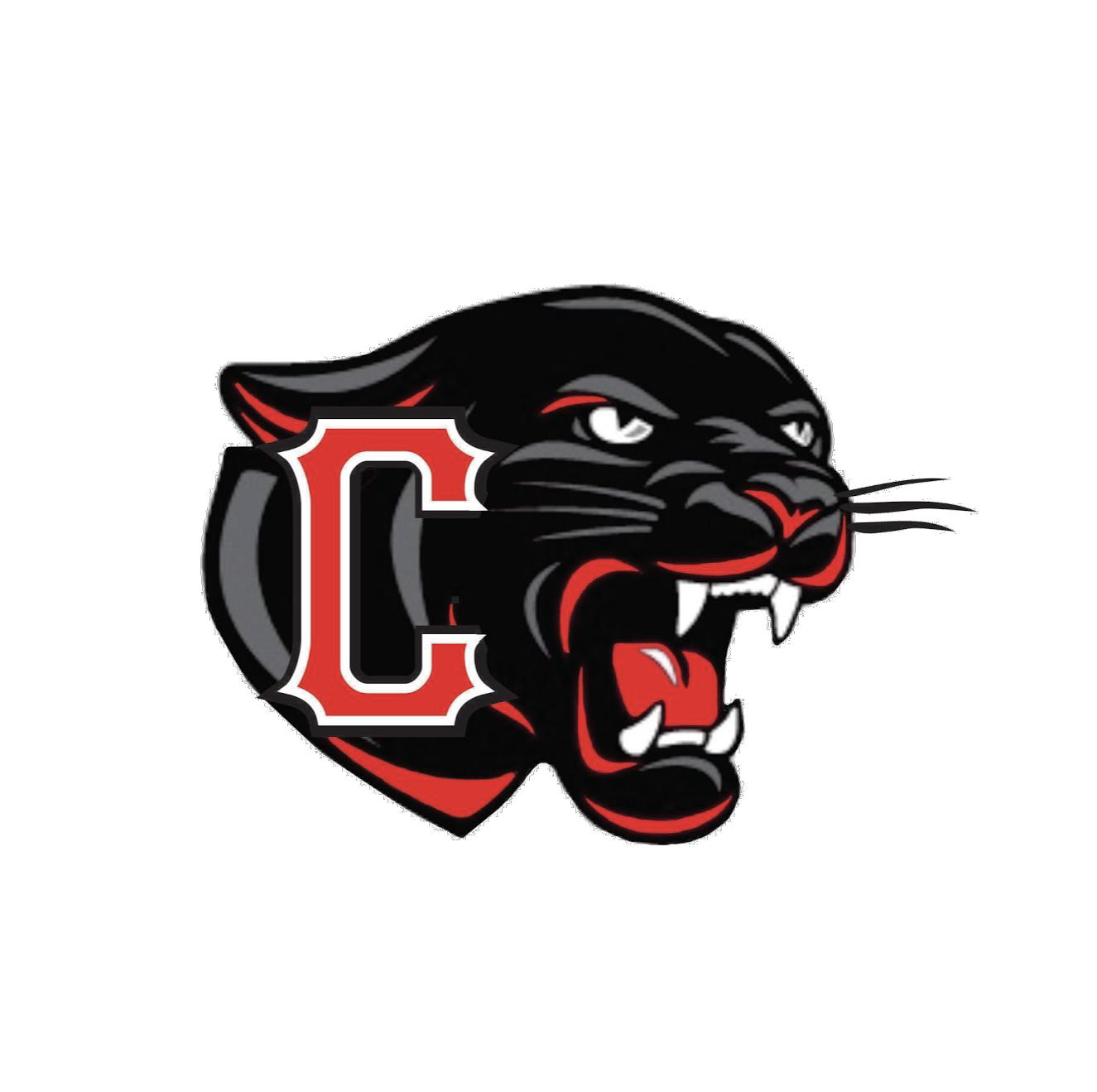 Board of Directors MeetingSeptember 20, 2021  -- Meeting 6:00 p.m.	Boardroom,  801 N. Elm, Creston, IAAGENDAThe vision of the Creston Community School District is to provide the foundation for students to become lifelong learners and positive, confident and compassionate citizens.In accordance with Iowa Code Section 21.4(1)(b) the school board shall meet and conduct the regular board meeting electronically when it is impossible or impractical.  Please call this toll free number 1-312-626-6799 to access the board meeting to participate in the public hearing.  Please click on this link or visit this address https://is.gd/vmnZsQ  to access the board meeting.Due to limited space in the boardroom, guests are asked to attend remotely to help mitigate the spread of COVID and comply with social distancing.  Remote access information is provided above.  To help facilitate Public Forum, participants must contact the Board Secretary by noon the day of the board meeting.  Participants shall provide their name and addressParticipants shall indicate the topic of they wish to addressParticipants are asked to limit their time to three minutesThe practice of the district is for board members to listen to participants and direct administration to follow up with the participant(s)Thank you for your cooperation and understanding. If you have any questions, please contact Board Secretary Billie Jo Greene at 641-782-7028 bgreene@crestonschools.org Meeting number (access code): 874 4594 6574Meeting Password:   Creston​Join by phone:1-312-626-6799Creston CSD Board meeting will be recorded.REGULAR BOARD MEETINGPledge of AllegianceThe president will ask the members and audience to face the flag for the Pledge of Allegiance.Call to Order.  Roll Call by Galen Zumbach at 6:00  p.m.The President will call the meeting to order using the gavel if necessary.  The President will request those with communication devices to either turn them off or place them on silent mode.  This may be a good time to introduce any special guests.	A binder labeled Public Copy of Board Materials and containing board meeting materials is available for public review at the table at the side of the room.Meeting agendas are available for the public at the table at the side of the room.
Meeting agendas, materials and minutes are also available on the district web page. X  Terry Freeman	X  Dr. Brad James	X  Sharon Snodgrass	X  Don Gee	X  Galen Zumbach	X  Callie Anderson	X  Brad Baker	___ Scott Driskell	X  Julie Plant	X   Billie Jo Greene	X  Deron Stender	X   Bill Messerole	Approval of Agenda	Motion by:  Freeman      Seconded by:  Gee   Those Voting:  4  AYE    0 NAY (Sharon Snodgrass absent for this section of the meeting)Public Forum	The President will ask the audience if they have any comments on the items on the agenda.  This gives the public the opportunity to comment on agenda items prior to Board decisions/actions.  The Board will listen to public comments and in accordance with district policy 221, will direct questions to the Superintendent or the appropriate staff.Consent ItemsThe President will ask for a motion to accept the Consent Agenda as presented or amended.  With a motion and a second, the President will call for the vote.Minutes of August 16, 2021Financial ReportsGeneral, Management, Capital Projects, and Other FundsActivitiesNutritionBillsAll funds reportAgreements & ContractsContracts and Resignations Homecoming Fireworks AgreementHomecoming DJ AgreementFundraisers DonationsVolunteersApprove Jane Shantz as the District Homeless CoordinatorApprove Bill Messerole as the District 504 CoordinatorApprove Sexual harassment/Level I Investigators:  Angie Bolinger, Callie Anderson, Brad Baker, Scott Driskell, and Bill Messerole; Sexual Harassment/Level II Investigator:   Union County Attorney; Equity Coordinator/Affirmative Action:  Deron StenderAmended 2021-2022 Substitute Compensation Schedule	Motion by: Gee      Seconded by: Freeman   Those Voting:  5  AYE   0 NAYCommunications and ReportRecognition of Students & StaffFacilities Advisory Committee ReportDLR TimelineTeacher Leadership Committee ReportSpecial Education ReportEarly Childhood Principal’s ReportElementary Principal’s ReportBusiness Manager’s ReportSuperintendent’s ReportESSER III ReportBoard DiscussionNew BusinessConsider approving Superintendent Stender's request to attend the AASA Focus Group: Preparing for the FutureACTION: I have been selected to join 50 of my peers (members of AASA) for an opportunity to work with AASA and corporate partners in preparing for the future. This opportunity will take place April 6-8, 2022, in Charleston, SC, with travel and meeting expenses covered by AASA. The goal is to provide a deep networking opportunity and raise my awareness of emerging products and services driving education. The group includes influential education leaders selected from the AASA membership to participate in an in-depth, hands-on investigation of partner ideas, new products and services, marketing strategies, and programs. Why should I attend: All participants will engage in meaningful dialogue about major educational issues, and much of the discussion will revolve around ways public and private partnerships can improve k-12 education.To provide the rare opportunity for a partner to participate directly in the process of improving public education and to network with a focused group of prominent, knowledgeable superintendents.All costs are covered by AASA.  I am asking the school board to approve three days of professional leave so I may accept the invitation and participate in this opportunity.  Please contact Mr. Stender with any questions.  RECOMMENDATION:  Approve Superintendent Stender’s request to attend the AASA Focus Group:  Preparing for the future. Motion by:  Freeman      Seconded by:  James   Those Voting:  5 AYE  0 NAYConsider closed session to evaluate the professional competency of an individual whose appointment, hiring, performance, or discharge is being considered when necessary to prevent needless and irreparable injury to that individual’s reputation and that individual requests a closed session as provided by Iowa Code Section 21.5(1)(i)XACTION:   Under Iowa Code, Chapter 21.5, the reason for holding a closed session must be announced and entered in the minutes (specific reason is listed above). A roll call vote must be taken, and the minutes must show how each member voted on closing the session.RECOMMENDATION:   Move that we hold a closed session as provided in section 21.5(1)(i) of the open meetings law to evaluate the professional competency of an individual whose appointment, hiring, performance, or discharge is being considered when necessary to prevent needless and irreparable injury to that individual’s reputation and that individual requests a closed session.Motion by:  Freeman      Seconded by:  James   Those Voting: 5 AYE  0 NAYIn Closed Session:  7:17p.m.Motion by: Freeman          Seconded by:  Gee    Those Voting:    5AYE    0 NAYOut Closed Session: 7:48 pmConsider action item if necessary from 7.1 ACTION:   Pending 7.1RECOMMENDATION:   Pending 7.1    To approve the job performance of Supt. StenderMotion by:  Freeman      Seconded by:  Gee  Those Voting:  5 AYE    0 NAYAdjournment:  Time: 7:51 P.M.		Motion by:  Freeman      Seconded by:  Gee   Those Voting:  5 AYE    0 NAY	Future meetings in Creston boardroom at 801 N. Elm Street, Creston, unless otherwise noted:Monday, October 18, 2021, 6:00 p.m. Regular Board Meeting